Математический проект «Плечом к плечу»Наша школа в условиях самоизоляции  реализует математический военно-патриотический проект «Плечом к плечу». Осуществление обучения в данных условиях представляет собой целенаправленный процесс интерактивного взаимодействия учителей и обучающихся между собой на базе информационных технологий, который реализуется в специфической дидактической форме.Проект призван мотивировать интерес учащихся к уроку математики, а также вырабатывать у детей общественно-патриотические взгляды и убеждения, любовь к Родине и ее истории.  Как это выглядит на практике.Вначале все классы делятся на подразделения.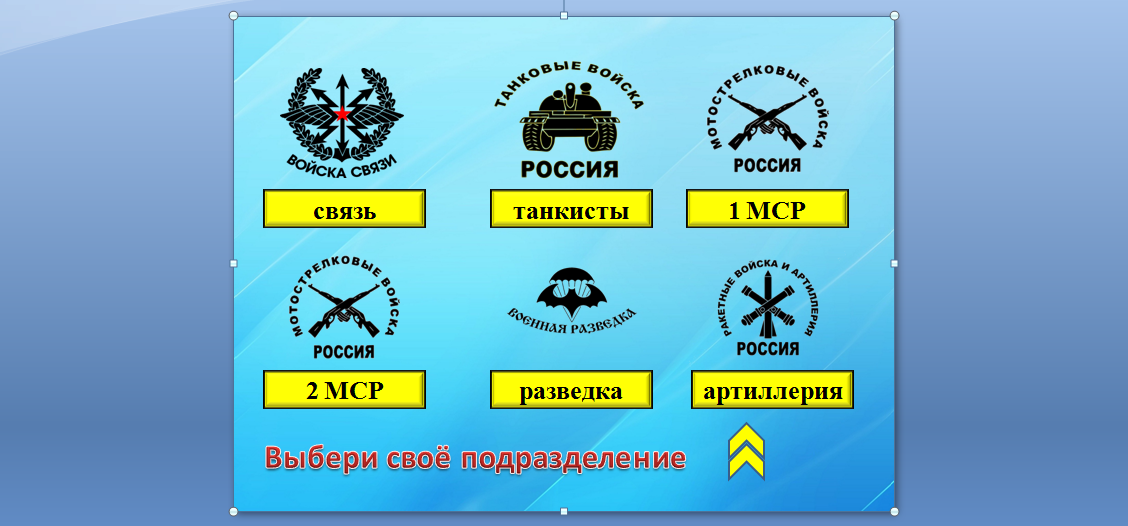 В проекте существует четыре уровня. При наборе классом 50  очков осуществляется переход на следующий уровень. 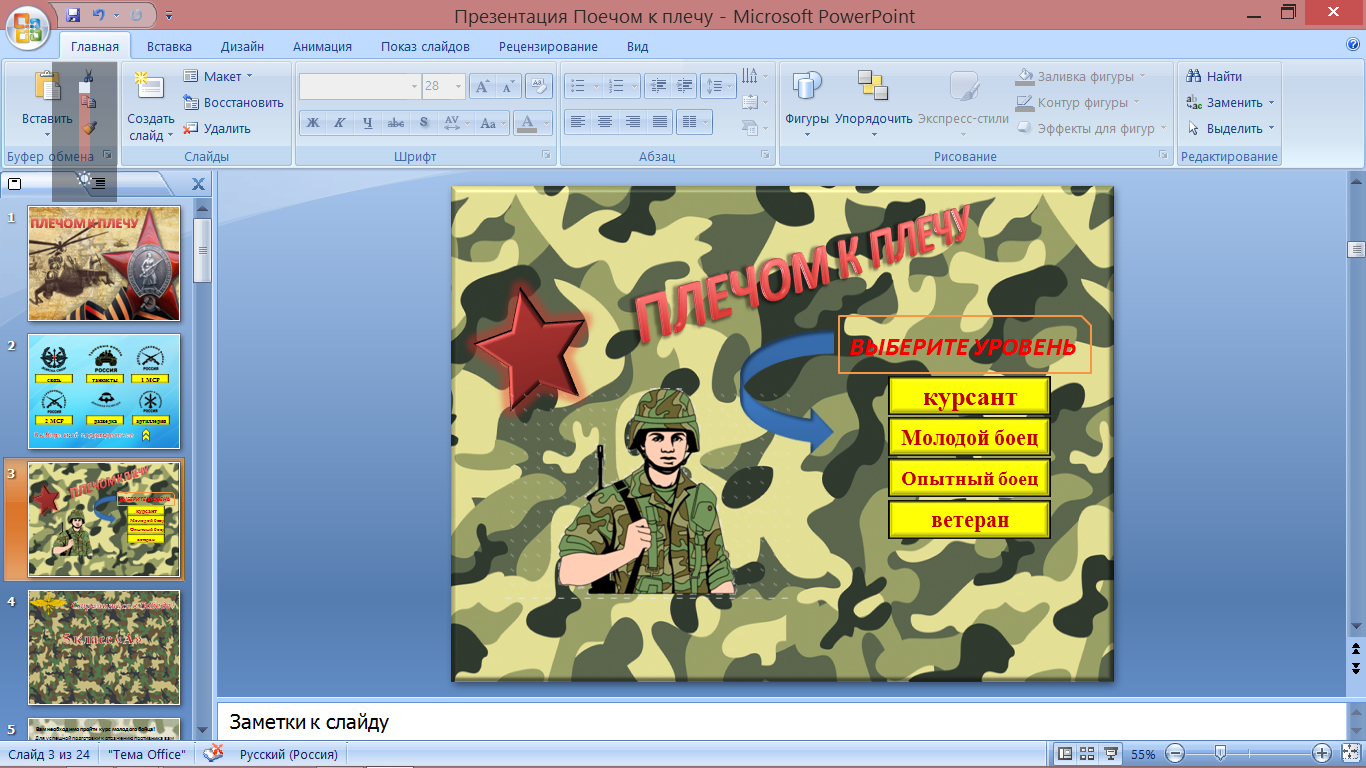 Каждый класс придумал свой девиз.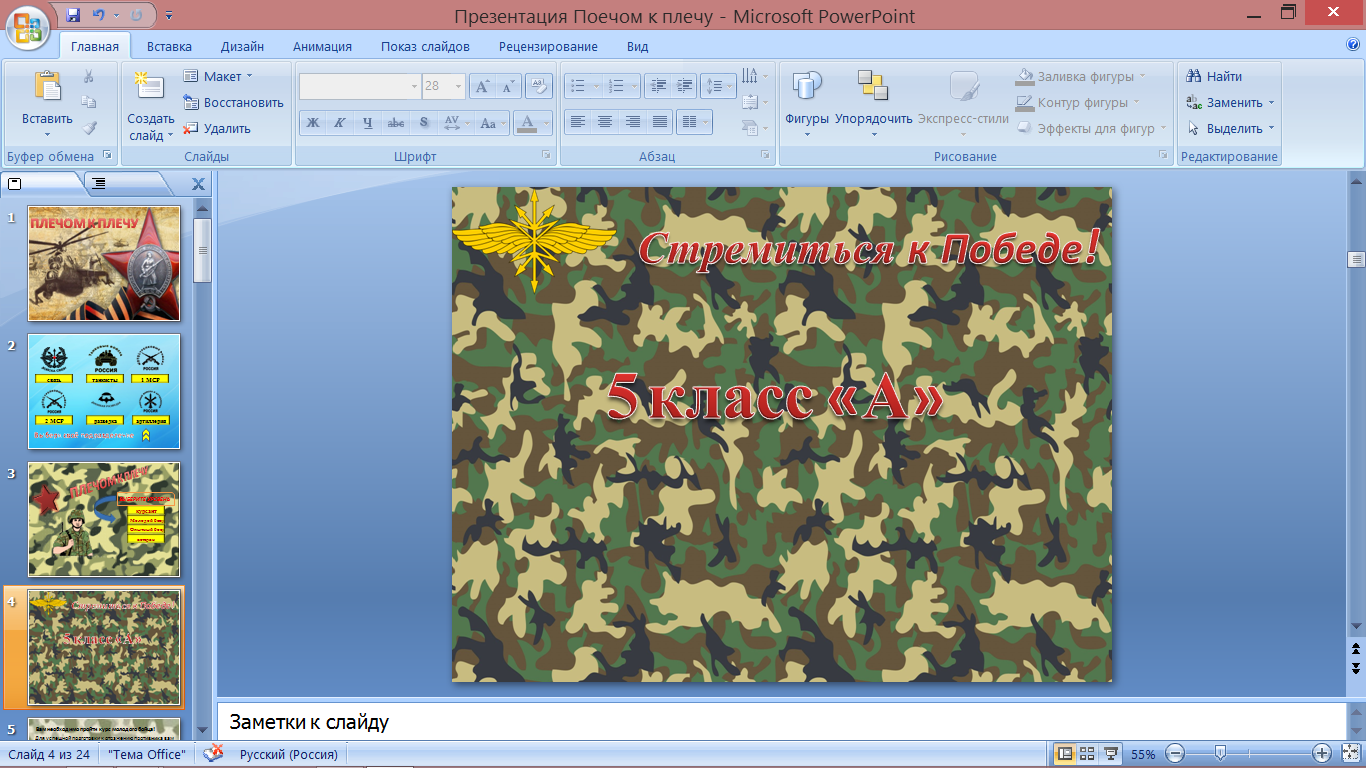 Балл складывается из работы на уроке (+1) и выполнения домашнего задания (+1). В конце дня классу выставляется общий балл. Он отражается в «Боевой сводке», которую ученики получают в начале урока. Это оказывает сильное стимулирующее влияние.Далее начинается урок, где дети получают задание и начинают его выполнять.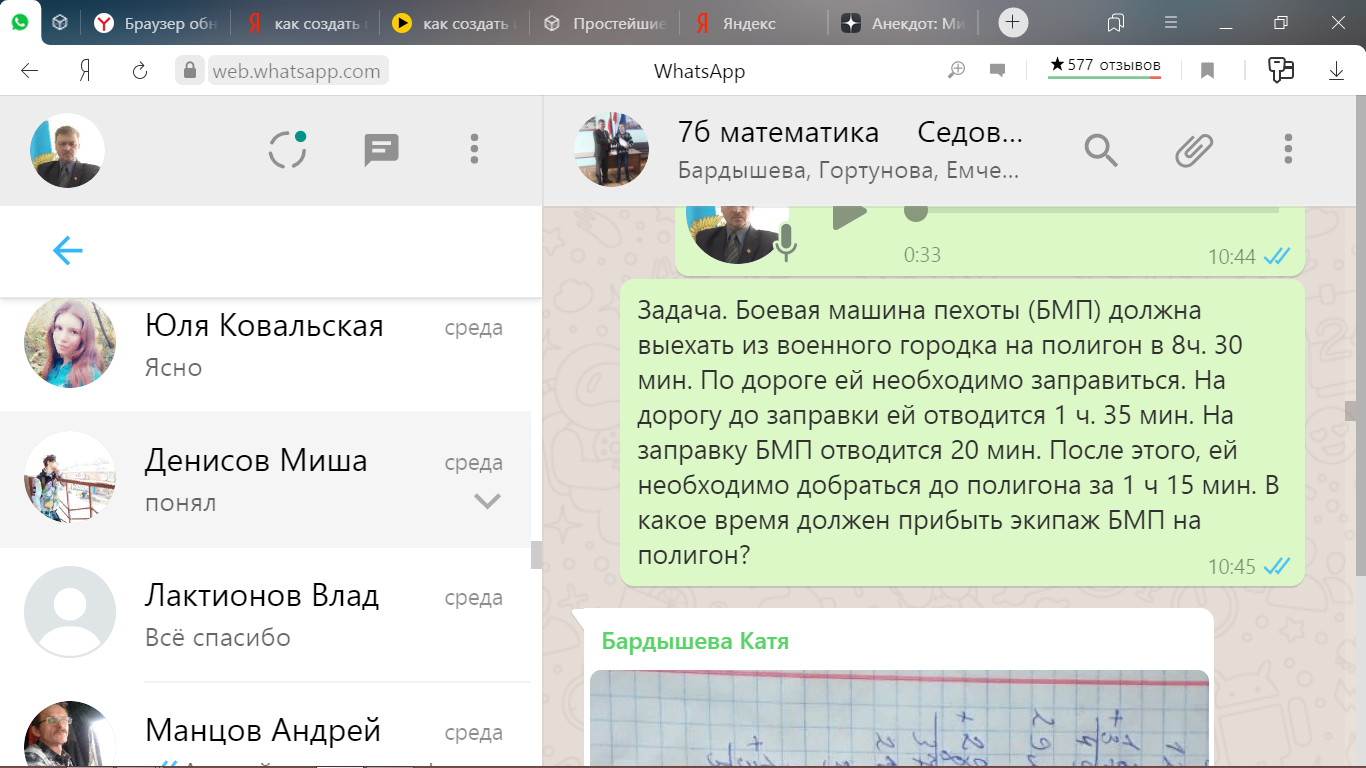 К задаче  может прилагаться «Карта задания»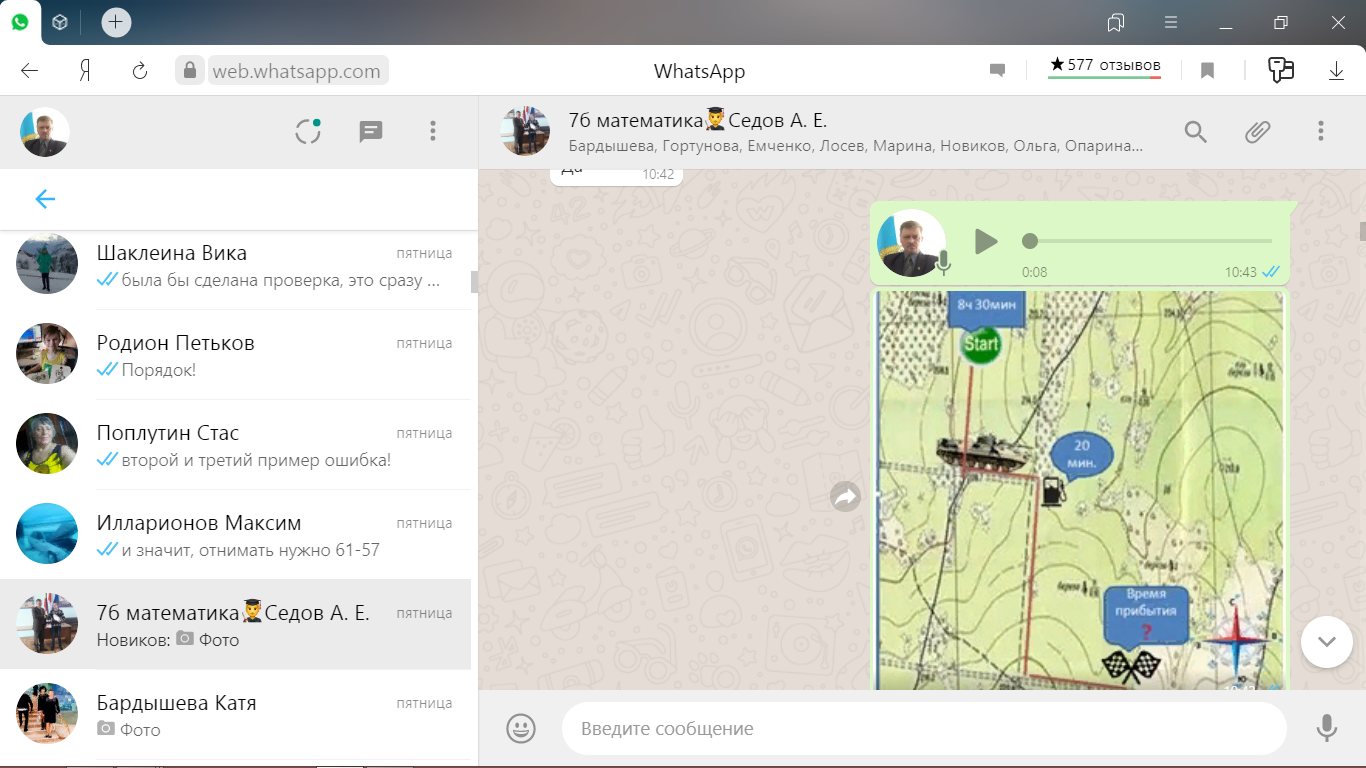 Задание по геометрии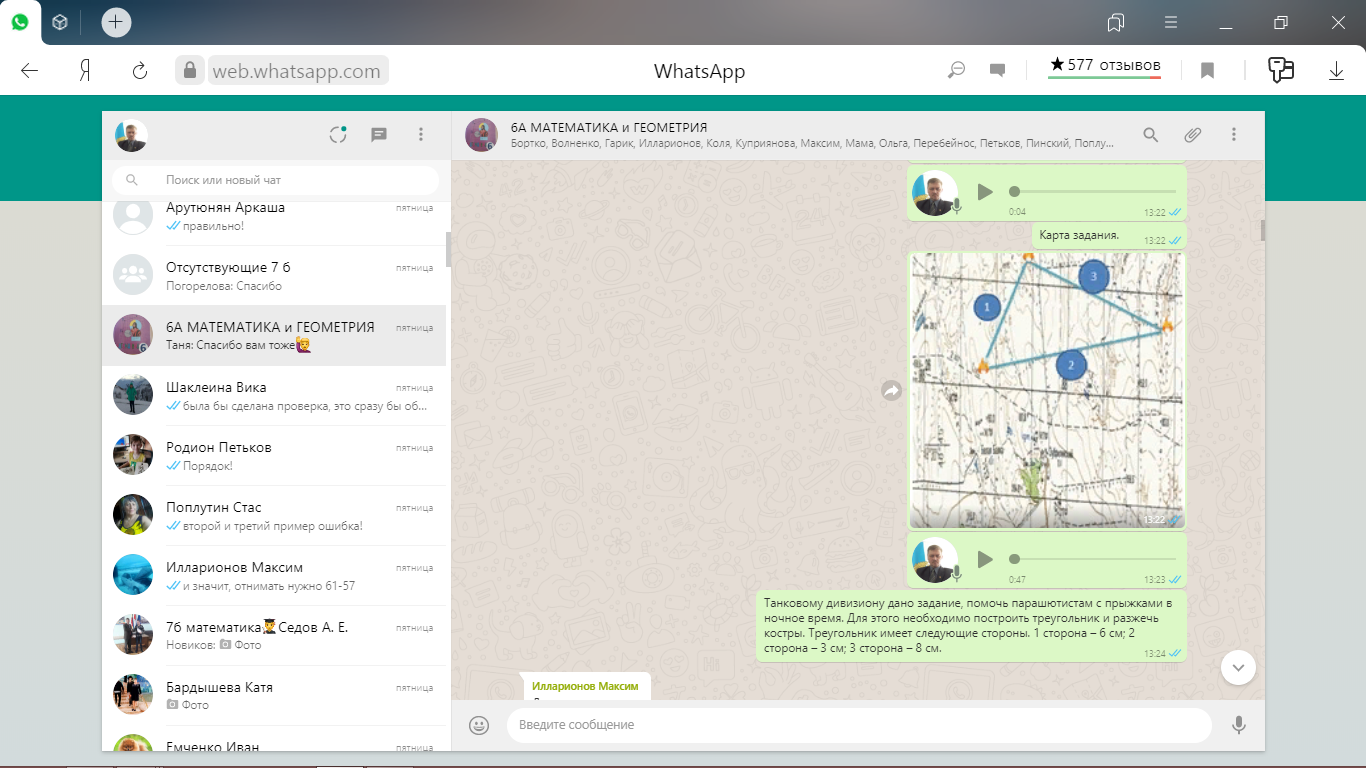 Так же наряду с математическими заданиями, даются задания на сообразительность и смекалку.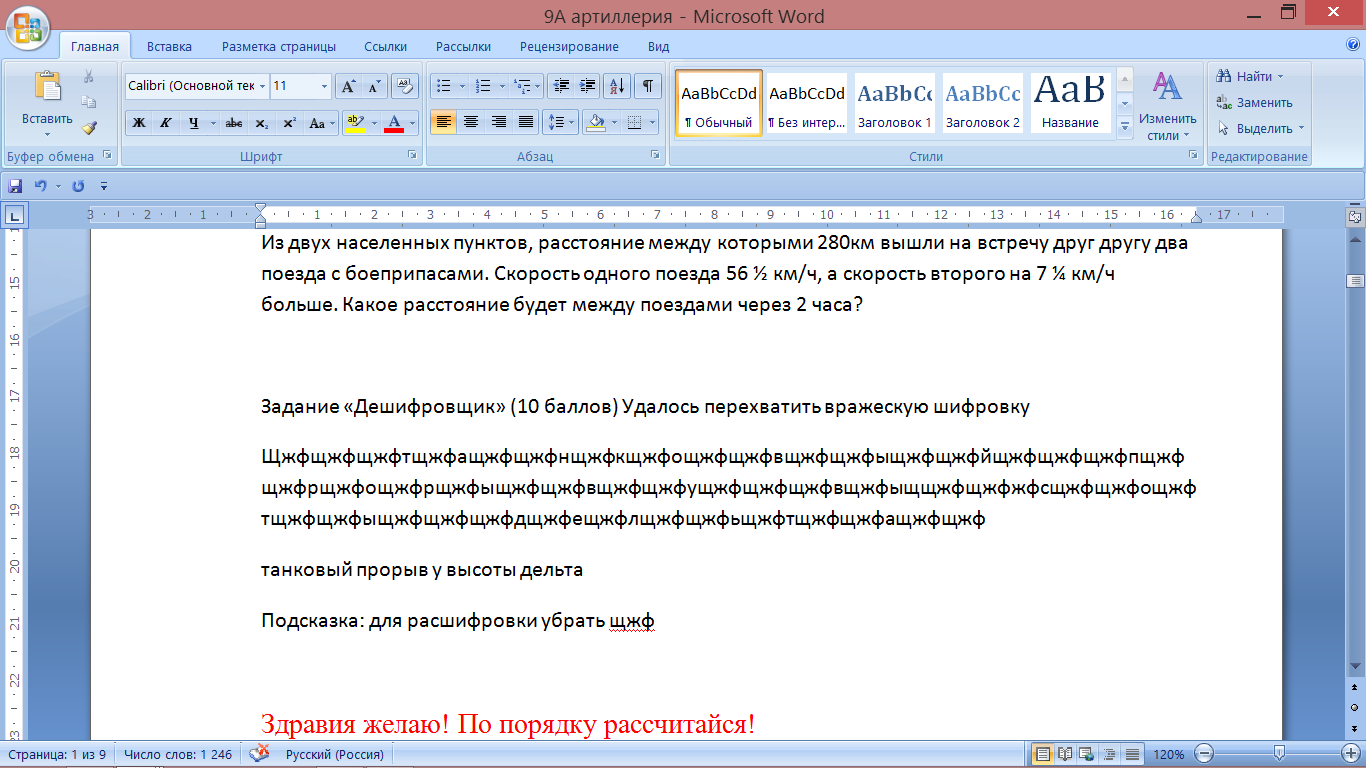 В рамках 75-летия Победы проводится «политинформация». На ней ученикам напоминаются наиболее важные сражения и герои в истории Великой Отечественной Войны. 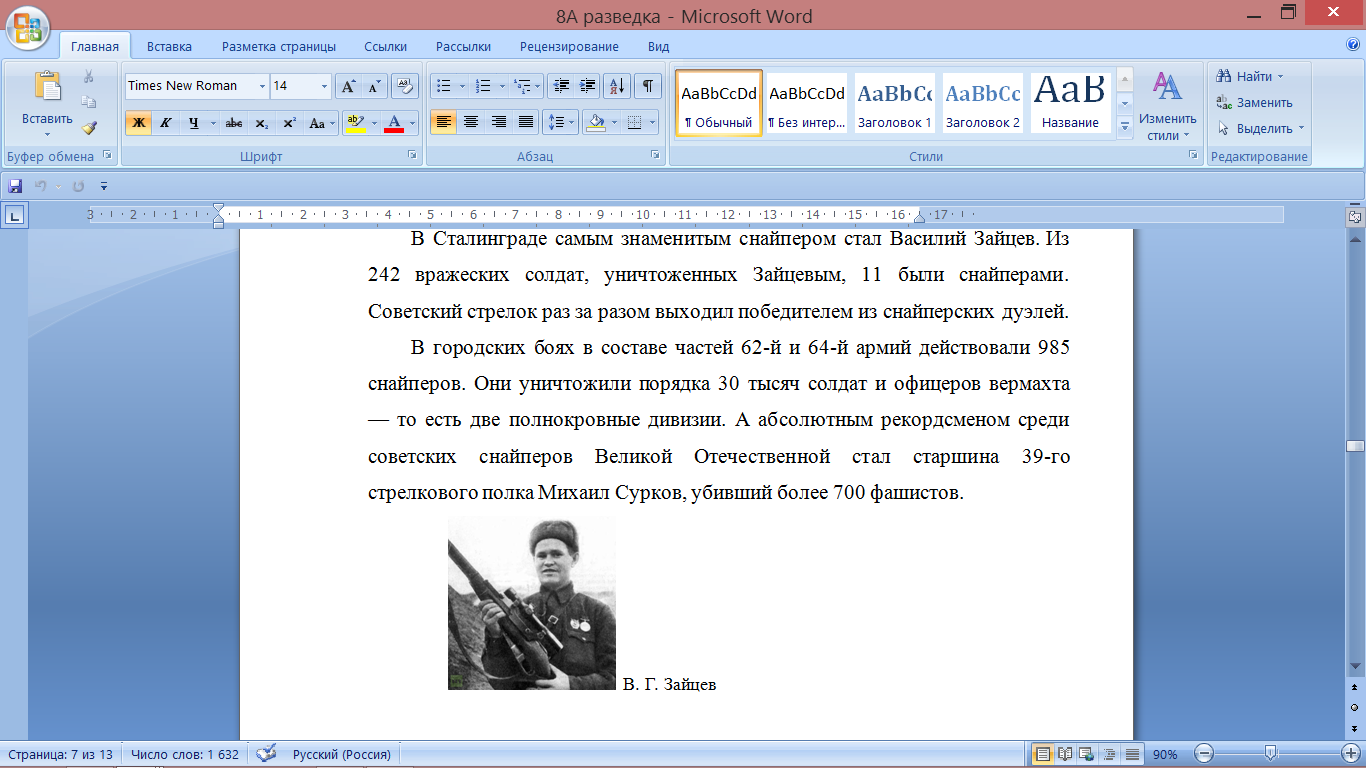 К этой информации прилагается задача по теме.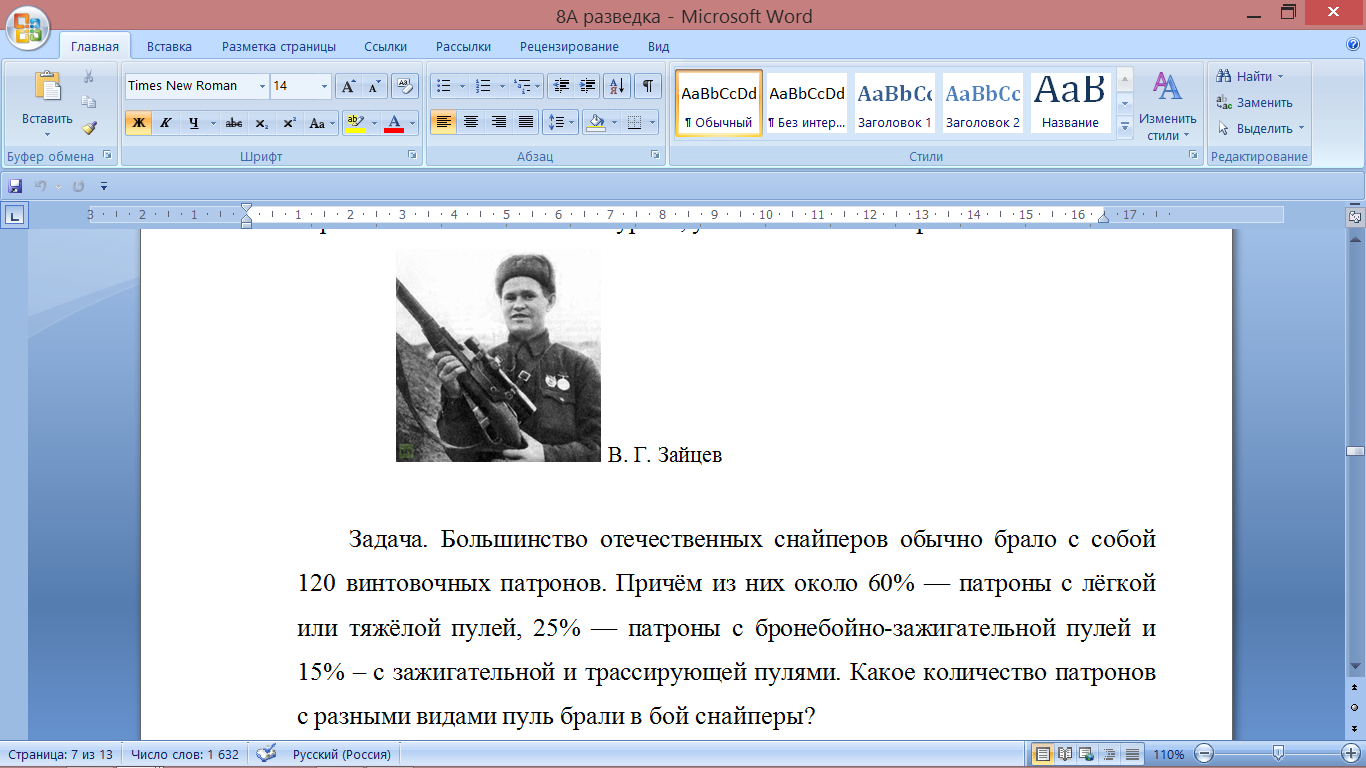 
При необходимости школьникам напоминаются формулы и способы решения задач. 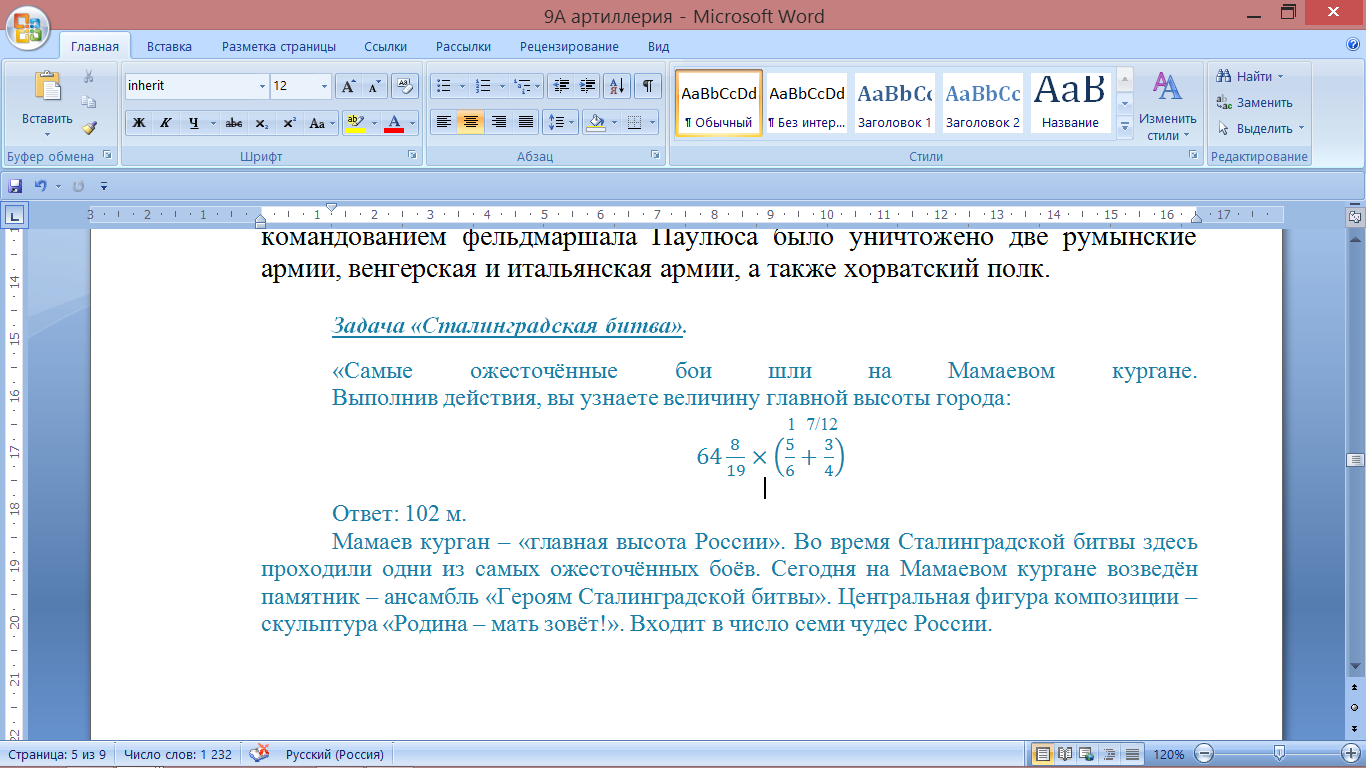 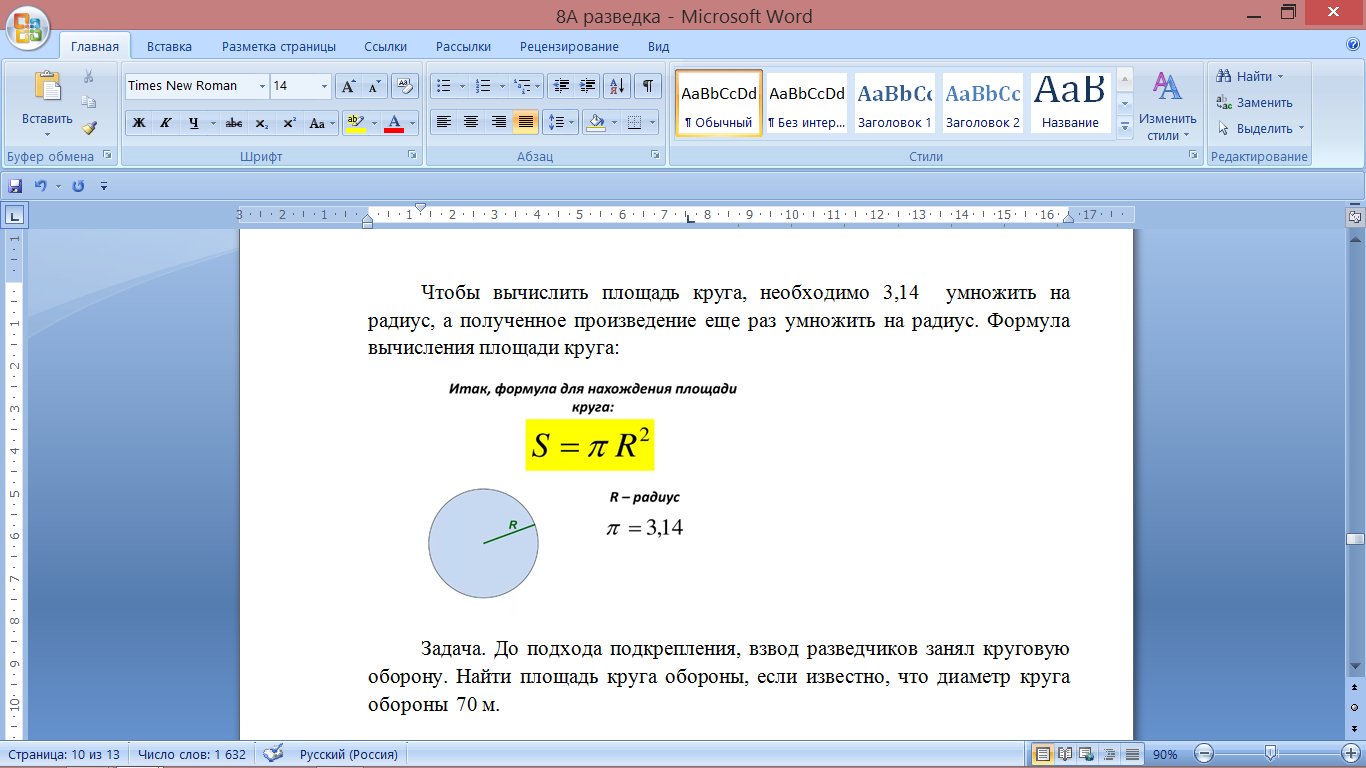 Так же с целью повышения интереса к игре, личной заинтересованности участников, применяются поощрения. В игре можно получить классность и звание.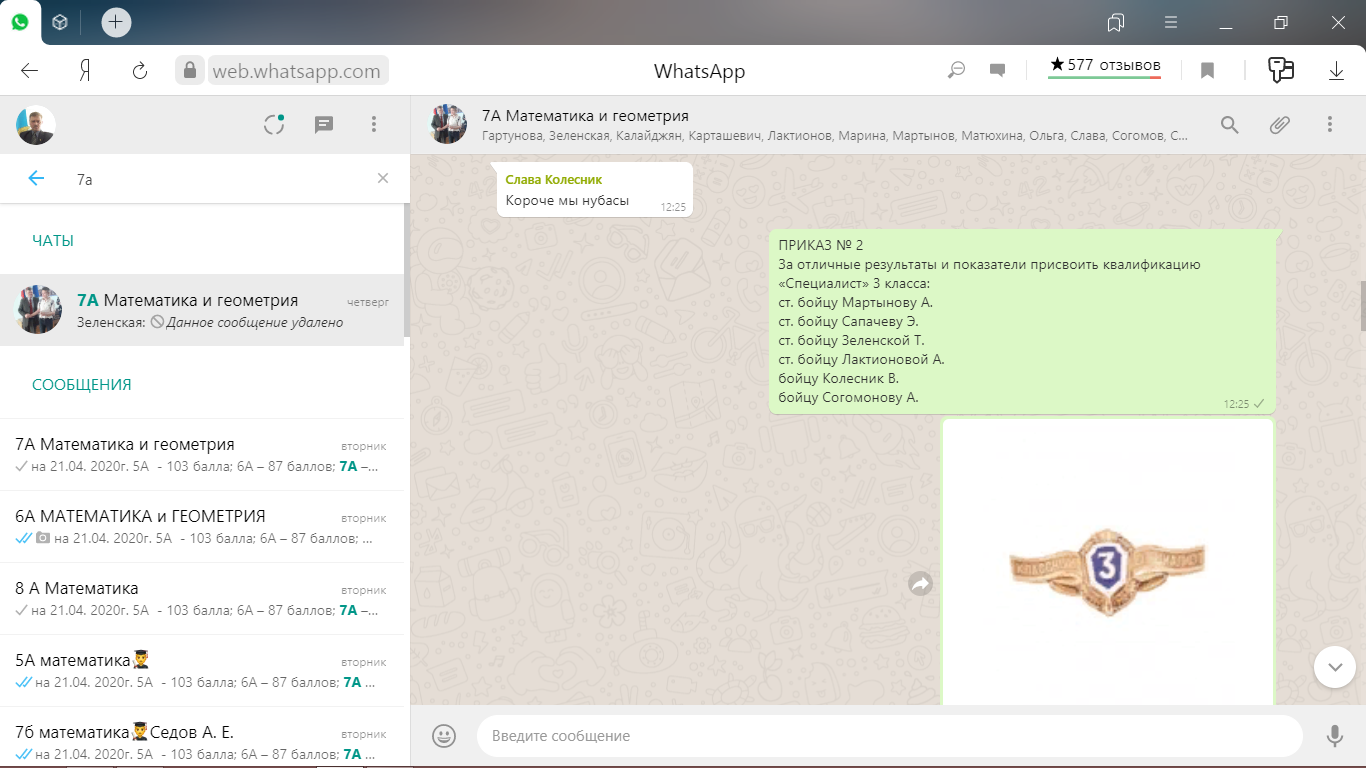 Интересно ли ученикам? Думается, комментарии излишни!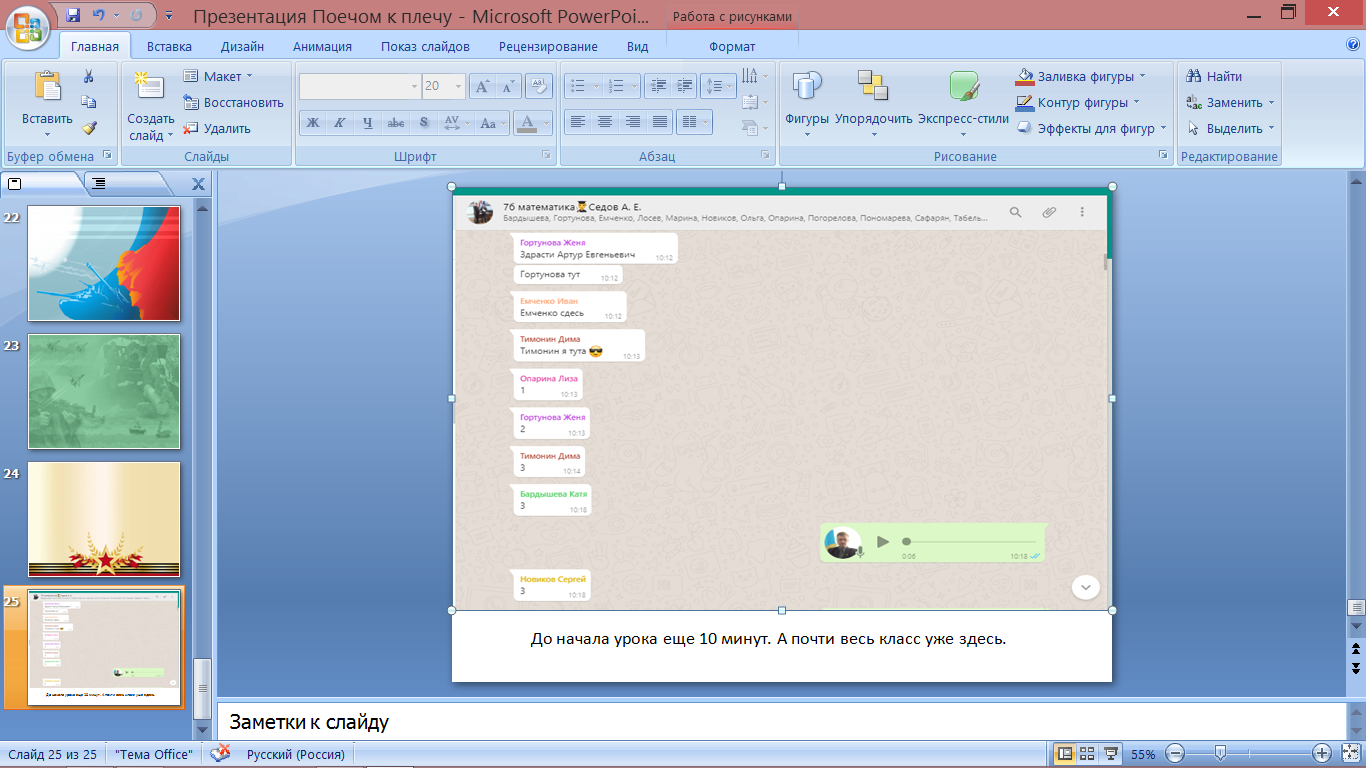 После трех недель осуществления проекта можно выделить ряд позитивных моментов:- количество учеников на уроках не сокращается; - у учащихся отмечается концентрированность внимания  на уроке;- темп выполнения заданий, после трех недель реализации проекта, увеличился;- ученики демонстрируют желание разобраться и правильно выполнить задание;- удалось повысить дисциплинированность и сплоченность коллективов классов;Окончание игры намечено на 8 мая этого года. В конце игры будут объявлены победители. Подразделения будут награждены почетными грамотами.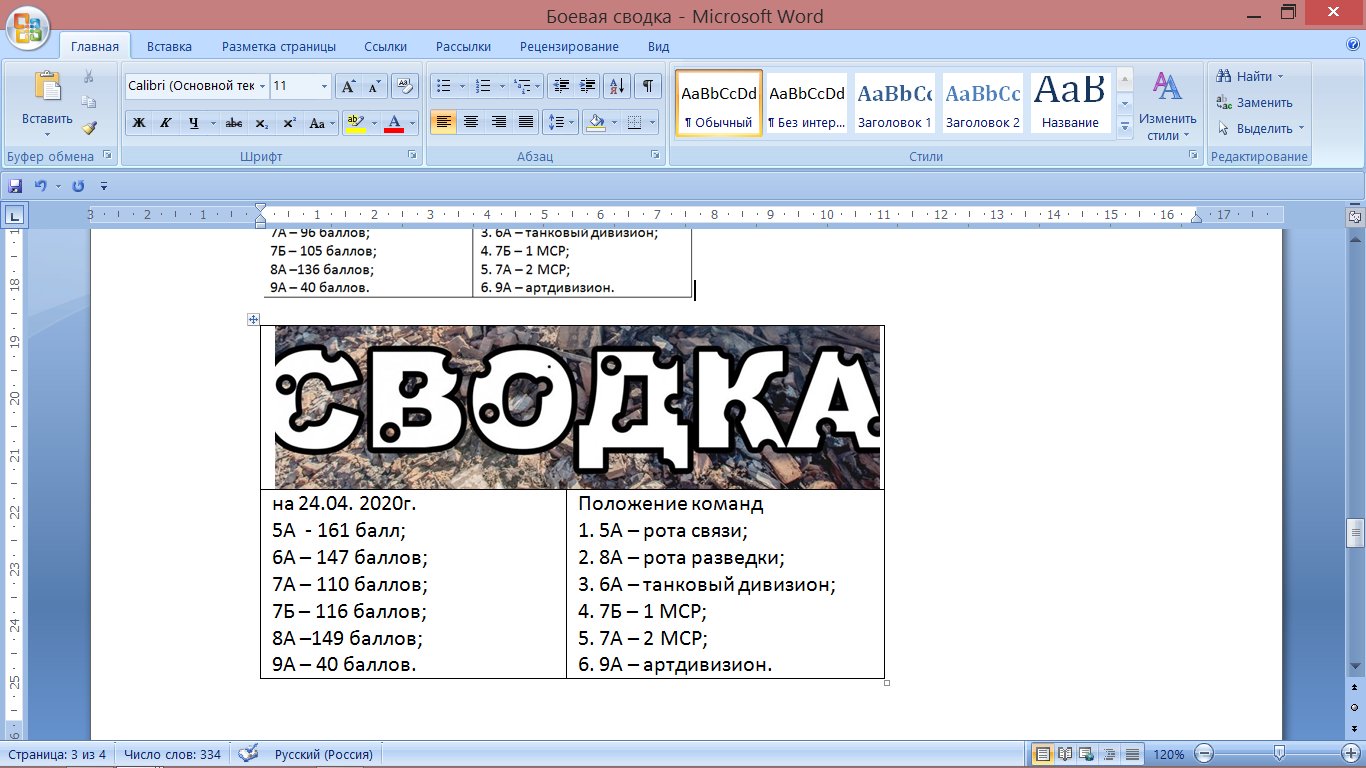 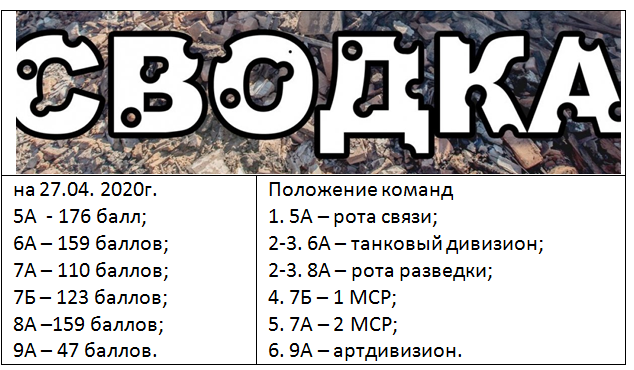 